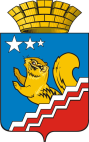 Свердловская областьГЛАВА ВОЛЧАНСКОГО ГОРОДСКОГО ОКРУГАпостановление27.12.2019 года                                             		                                                № 539г. ВолчанскРуководствуясь Уставом Волчанского городского округа, в соответствии с постановлением главы Волчанского городского округа от 20.11.2013 года № 921 «Об утверждении Порядка формирования и реализации муниципальных программ Волчанского городского округа» (в редакции постановлений главы Волчанского городского округа от 24.09.2015 года № 691, от 18.08.2017 года № 393), Решениями Волчанской городской Думы от 12.12.2019 года № 65 «О бюджете Волчанского городского округа на 2020 год и плановый период 2021 и 2022 годов» и от 27.12.2019 года  № 66 «О внесении изменений в Решение Волчанской городской Думы от 14.12.2018 года № 75 «О бюджете Волчанского городского округа на 2019 год и плановый период 2020 и 2021 годов»,ПОСТАНОВЛЯЮ:Внести в муниципальную программу Волчанского городского округа «Патриотическое воспитание молодых граждан в Волчанском городском округе до 2024 года», (далее - Программа), утвержденную постановлением главы Волчанского городского округа от 12.03.2014 года №167 (с изменениями от 17.02.2015 года № 91, 31.07.2015 года № 556, 14.10.2015 года № 741, 30.12.2015 года № 985, 15.06.2016 года № 408, 08.09.2016 года № 576, 27.12.2016 года №790, 07.11.2017 года № 513, 29.12.2017 года № 656, 01.06.2018 №252, 26.12.2018 № 641, 14.08.2019 года № 305) следующие изменения:В паспорте Программы строку «Объемы финансирования муниципальной программы по годам реализации» изложить в следующей редакции:Пункты 1,4 в табличной части раздела 4. Программы изложить в следующей редакции:приложение № 1 изложить в новой редакции (прилагается приложение № 1);приложение № 2 изложить в новой редакции (прилагается приложение № 2).Разместить настоящее постановление на официальном сайте Волчанского городского округа в сети Интернет http://volchansk-adm.ru/.Контроль за исполнением настоящего постановления возложить на заместителя главы администрации Волчанского городского округа по социальным вопросам Бородулину И.В.Глава городского округа                                                                   А.В. ВервейнПриложение №1 к постановлению главы Волчанского городского округаот 27.12.2019 года  № 539Приложение № 1к муниципальной программе Волчанского городского округа «Патриотическое воспитание молодых граждан в Волчанском городском округе до 2024 года»ЦЕЛИ, ЗАДАЧИ И ЦЕЛЕВЫЕ ПОКАЗАТЕЛИ МУНИЦИПАЛЬНОЙ ПРОГРАММЫ ВОЛЧАНСКОГО ГОРОДСКОГО ОКРУГА «ПАТРИОТИЧЕСКОЕ ВОСПИТАНИЕ МОЛОДЫХ ГРАЖДАН В ВОЛЧАНСКОМ ГОРОДСКОМ ОКРУГЕ ДО 2024 ГОДА»Список используемых сокращений:	Стандарт деятельности МАУК «КДЦ» ВГО - Стандарт деятельности муниципального автономного учреждения культуры «Культурно-досуговый центр» Волчанского городского округа.                                                                                                                                              Приложение №2 к постановлению главы Волчанского городского округаот 27.12.2019 года  № 539Приложение № 2к муниципальной программе Волчанского городского округа «Патриотическое воспитание молодых граждан в Волчанском городском округе  до 2024 года»ПЛАН МЕРОПРИЯТИЙ МУНИЦИПАЛЬНОЙ ПРОГРАММЫ ВОЛЧАНСКОГО ГОРОДСКОГО ОКРУГА «ПАТРИОТИЧЕСКОЕ ВОСПИТАНИЕ МОЛОДЫХ ГРАЖДАН В ВОЛЧАНСКОМ ГОРОДСКОМ ОКРУГЕ ДО 2024 ГОДА»Список используемых сокращений:ДЮСШ – Детско – юношеская спортивная школа;МАУК «КДЦ» ВГО – муниципальное автономное учреждение культуры «Культурно-досуговый центр» Волчанского городского округа.О внесении  изменений в  муниципальную программу Волчанского городского округа «Патриотическое воспитание молодых граждан в Волчанском городском округе до 2024 года»»Объемы финансирования            
муниципальной программы        
по годам реализации, тыс. рублей ВСЕГО –  1154,21580 тысяч рублей,в том числе:2014 год – 172,7 тысяч рублей;2015 год – 86,223 тысяч рублей;2016 год – 80,85 тысяч рублей;2017 год – 75,24 тысяч рублей;2018 год – 170,4 тысяч рублей;2019 год – 185,40280 тысяч рублей;2020 год – 75,2 тысяч рублей.2021 год – 109,0 тысяч рублей;2022 год – 109,0 тысяч рублей;2023 год – 45,1 тысяч рублей;2024 год – 45,1 тысяч рублей.Из них областной бюджет – 303,8 тысяч рублей;в том числе: 2014 год – 64,7 тысяч рублей;2015 год – 31,1 тысяч рублей;2016 год – 16,6 тысяч рублей;2017 год – 26,7 тысяч рублей;2018 год – 83,7 тысяч рублей;2019 год – 81,0 тысяч рублей;2020 год – 0 тысяч рублей;2021 год – 0 тысяч рублей;2022 год – 0 тысяч рублей;2023 год – 0 тысяч рублей;2024 год – 0 тысяч рублей.Из них местный бюджет – 850,41580 тысяч рублей;в том числе:2014 год – 108,0 тысяч рублей;2015 год – 55,123 тысяч рублей;2016 год – 64,25 тысяч рублей;2017 год – 48,54 тысяч рублей;2018 год – 86,7 тысяч рублей;2019 год – 104,40280 тысяч рублей;2020 год – 75,2 тысяч рублей;2021 год – 109,0 тысяч рублей;2022 год – 109,0 тысяч рублей;2023 год – 45,1 тысяч рублей;2024 год – 45,1 тысяч рублей.   № строкиВиды расходовВсего2014201520162017201820192020202120222023202412345678910111213141Всего по муниципальной программе Волчанского городского округа «Патриотическое воспитание молодых граждан в Волчанском городском округе до 2024 года», в том числе:1154,21580172,786,22380,8575,24170,4185,4028075,2109,0109,045,145,14Местный бюджет850,41580108,055,12364,2548,5486,7104,4028075,2109,0109,045,145,1№ п/пНаименование целей, задач и целевых показателейЕдиница измеренияЗначение целевого показателя реализации муниципальной программыЗначение целевого показателя реализации муниципальной программыЗначение целевого показателя реализации муниципальной программыЗначение целевого показателя реализации муниципальной программыЗначение целевого показателя реализации муниципальной программыЗначение целевого показателя реализации муниципальной программыЗначение целевого показателя реализации муниципальной программыЗначение целевого показателя реализации муниципальной программыЗначение целевого показателя реализации муниципальной программыЗначение целевого показателя реализации муниципальной программыЗначение целевого показателя реализации муниципальной программыИсточник значения показателей№ п/пНаименование целей, задач и целевых показателейЕдиница измерения20142015201620172018201920202021202220232024Источник значения показателей123456789101112131415Цель - Комплексное развитие и совершенствование системы патриотического воспитания граждан на территории Волчанского городского округа, направленное на создание условий для повышения гражданской ответственности, повышения уровня консолидации общества для устойчивого развития Российской Федерации и воспитания граждан, имеющих активную жизненную позицию.Цель - Комплексное развитие и совершенствование системы патриотического воспитания граждан на территории Волчанского городского округа, направленное на создание условий для повышения гражданской ответственности, повышения уровня консолидации общества для устойчивого развития Российской Федерации и воспитания граждан, имеющих активную жизненную позицию.Цель - Комплексное развитие и совершенствование системы патриотического воспитания граждан на территории Волчанского городского округа, направленное на создание условий для повышения гражданской ответственности, повышения уровня консолидации общества для устойчивого развития Российской Федерации и воспитания граждан, имеющих активную жизненную позицию.Цель - Комплексное развитие и совершенствование системы патриотического воспитания граждан на территории Волчанского городского округа, направленное на создание условий для повышения гражданской ответственности, повышения уровня консолидации общества для устойчивого развития Российской Федерации и воспитания граждан, имеющих активную жизненную позицию.Цель - Комплексное развитие и совершенствование системы патриотического воспитания граждан на территории Волчанского городского округа, направленное на создание условий для повышения гражданской ответственности, повышения уровня консолидации общества для устойчивого развития Российской Федерации и воспитания граждан, имеющих активную жизненную позицию.Цель - Комплексное развитие и совершенствование системы патриотического воспитания граждан на территории Волчанского городского округа, направленное на создание условий для повышения гражданской ответственности, повышения уровня консолидации общества для устойчивого развития Российской Федерации и воспитания граждан, имеющих активную жизненную позицию.Цель - Комплексное развитие и совершенствование системы патриотического воспитания граждан на территории Волчанского городского округа, направленное на создание условий для повышения гражданской ответственности, повышения уровня консолидации общества для устойчивого развития Российской Федерации и воспитания граждан, имеющих активную жизненную позицию.Цель - Комплексное развитие и совершенствование системы патриотического воспитания граждан на территории Волчанского городского округа, направленное на создание условий для повышения гражданской ответственности, повышения уровня консолидации общества для устойчивого развития Российской Федерации и воспитания граждан, имеющих активную жизненную позицию.Цель - Комплексное развитие и совершенствование системы патриотического воспитания граждан на территории Волчанского городского округа, направленное на создание условий для повышения гражданской ответственности, повышения уровня консолидации общества для устойчивого развития Российской Федерации и воспитания граждан, имеющих активную жизненную позицию.Цель - Комплексное развитие и совершенствование системы патриотического воспитания граждан на территории Волчанского городского округа, направленное на создание условий для повышения гражданской ответственности, повышения уровня консолидации общества для устойчивого развития Российской Федерации и воспитания граждан, имеющих активную жизненную позицию.Цель - Комплексное развитие и совершенствование системы патриотического воспитания граждан на территории Волчанского городского округа, направленное на создание условий для повышения гражданской ответственности, повышения уровня консолидации общества для устойчивого развития Российской Федерации и воспитания граждан, имеющих активную жизненную позицию.Цель - Комплексное развитие и совершенствование системы патриотического воспитания граждан на территории Волчанского городского округа, направленное на создание условий для повышения гражданской ответственности, повышения уровня консолидации общества для устойчивого развития Российской Федерации и воспитания граждан, имеющих активную жизненную позицию.Цель - Комплексное развитие и совершенствование системы патриотического воспитания граждан на территории Волчанского городского округа, направленное на создание условий для повышения гражданской ответственности, повышения уровня консолидации общества для устойчивого развития Российской Федерации и воспитания граждан, имеющих активную жизненную позицию.Цель - Комплексное развитие и совершенствование системы патриотического воспитания граждан на территории Волчанского городского округа, направленное на создание условий для повышения гражданской ответственности, повышения уровня консолидации общества для устойчивого развития Российской Федерации и воспитания граждан, имеющих активную жизненную позицию.Цель - Комплексное развитие и совершенствование системы патриотического воспитания граждан на территории Волчанского городского округа, направленное на создание условий для повышения гражданской ответственности, повышения уровня консолидации общества для устойчивого развития Российской Федерации и воспитания граждан, имеющих активную жизненную позицию.Задача 1. развитие организационно-содержательной и материально-технической базы организаций, осуществляющих деятельность в сфере патриотического воспитания граждан в Волчанском городском округе;Задача 1. развитие организационно-содержательной и материально-технической базы организаций, осуществляющих деятельность в сфере патриотического воспитания граждан в Волчанском городском округе;Задача 1. развитие организационно-содержательной и материально-технической базы организаций, осуществляющих деятельность в сфере патриотического воспитания граждан в Волчанском городском округе;Задача 1. развитие организационно-содержательной и материально-технической базы организаций, осуществляющих деятельность в сфере патриотического воспитания граждан в Волчанском городском округе;Задача 1. развитие организационно-содержательной и материально-технической базы организаций, осуществляющих деятельность в сфере патриотического воспитания граждан в Волчанском городском округе;Задача 1. развитие организационно-содержательной и материально-технической базы организаций, осуществляющих деятельность в сфере патриотического воспитания граждан в Волчанском городском округе;Задача 1. развитие организационно-содержательной и материально-технической базы организаций, осуществляющих деятельность в сфере патриотического воспитания граждан в Волчанском городском округе;Задача 1. развитие организационно-содержательной и материально-технической базы организаций, осуществляющих деятельность в сфере патриотического воспитания граждан в Волчанском городском округе;Задача 1. развитие организационно-содержательной и материально-технической базы организаций, осуществляющих деятельность в сфере патриотического воспитания граждан в Волчанском городском округе;Задача 1. развитие организационно-содержательной и материально-технической базы организаций, осуществляющих деятельность в сфере патриотического воспитания граждан в Волчанском городском округе;Задача 1. развитие организационно-содержательной и материально-технической базы организаций, осуществляющих деятельность в сфере патриотического воспитания граждан в Волчанском городском округе;Задача 1. развитие организационно-содержательной и материально-технической базы организаций, осуществляющих деятельность в сфере патриотического воспитания граждан в Волчанском городском округе;Задача 1. развитие организационно-содержательной и материально-технической базы организаций, осуществляющих деятельность в сфере патриотического воспитания граждан в Волчанском городском округе;Задача 1. развитие организационно-содержательной и материально-технической базы организаций, осуществляющих деятельность в сфере патриотического воспитания граждан в Волчанском городском округе;Задача 1. развитие организационно-содержательной и материально-технической базы организаций, осуществляющих деятельность в сфере патриотического воспитания граждан в Волчанском городском округе;Количество организаций и учреждений, осуществляющих патриотическое воспитание граждан на территории Волчанского городского округа, улучшивших материально-техническую базуединицхххх2222222Стандарт деятельности МАУК «КДЦ» ВГОДоля граждан допризывного возраста (14 - 18 лет), прошедших подготовку в оборонно-спортивных лагерях, принявших участие в военно-спортивных мероприятиях, от общего числа граждан допризывного возраста в муниципальных образованиях, расположенных на территории Волчанского городского округапроцентхххх2,34,62,32,32,32,32,3Стандарт деятельности МАУК «КДЦ» ВГОДоля молодых граждан допризывного возраста  (15 - 18 лет), проходящих подготовку    в оборонно-спортивных лагерях.12,82,82,3хххххххСтандарт деятельности МАУК «КДЦ» ВГОДоля муниципальных организаций, улучшивших учебно-материальные условия организации патриотического воспитанияпроцент28,628,628,628,6хххххххСтандарт деятельности МАУК «КДЦ» ВГОДоля муниципальных организаций, реализующих инновационные программы патриотической направленности и участвующих в конкурсах на получение грантовпроцент16,614,314,314,3хххххххСтандарт деятельности МАУК «КДЦ» ВГОЗадача 2. Расширение форм и внедрение современных программ, методик и технологий в деятельность по патриотическому воспитанию граждан на территории Волчанского городского округаЗадача 2. Расширение форм и внедрение современных программ, методик и технологий в деятельность по патриотическому воспитанию граждан на территории Волчанского городского округаЗадача 2. Расширение форм и внедрение современных программ, методик и технологий в деятельность по патриотическому воспитанию граждан на территории Волчанского городского округаЗадача 2. Расширение форм и внедрение современных программ, методик и технологий в деятельность по патриотическому воспитанию граждан на территории Волчанского городского округаЗадача 2. Расширение форм и внедрение современных программ, методик и технологий в деятельность по патриотическому воспитанию граждан на территории Волчанского городского округаЗадача 2. Расширение форм и внедрение современных программ, методик и технологий в деятельность по патриотическому воспитанию граждан на территории Волчанского городского округаЗадача 2. Расширение форм и внедрение современных программ, методик и технологий в деятельность по патриотическому воспитанию граждан на территории Волчанского городского округаЗадача 2. Расширение форм и внедрение современных программ, методик и технологий в деятельность по патриотическому воспитанию граждан на территории Волчанского городского округаЗадача 2. Расширение форм и внедрение современных программ, методик и технологий в деятельность по патриотическому воспитанию граждан на территории Волчанского городского округаЗадача 2. Расширение форм и внедрение современных программ, методик и технологий в деятельность по патриотическому воспитанию граждан на территории Волчанского городского округаЗадача 2. Расширение форм и внедрение современных программ, методик и технологий в деятельность по патриотическому воспитанию граждан на территории Волчанского городского округаЗадача 2. Расширение форм и внедрение современных программ, методик и технологий в деятельность по патриотическому воспитанию граждан на территории Волчанского городского округаЗадача 2. Расширение форм и внедрение современных программ, методик и технологий в деятельность по патриотическому воспитанию граждан на территории Волчанского городского округаЗадача 2. Расширение форм и внедрение современных программ, методик и технологий в деятельность по патриотическому воспитанию граждан на территории Волчанского городского округаЗадача 2. Расширение форм и внедрение современных программ, методик и технологий в деятельность по патриотическому воспитанию граждан на территории Волчанского городского округаКоличество мероприятий по патриотическому воспитанию граждан в Волчанском городском округеединицхххх56525859606162Стандарт деятельности МАУК «КДЦ» ВГОДоля граждан, участвующих в мероприятиях по патриотическому воспитанию, к общей численности населения Волчанского городского округапроцентхххх617361,461,661,86262,2Стандарт деятельности МАУК «КДЦ» ВГОДоля  молодых граждан в возрасте от 14 до 30 лет,  участвующих в мероприятиях  гражданско-патриотической направленности.процент40,15050,1139,6хххххххСтандарт деятельности МАУК «КДЦ» ВГОДоля молодых граждан в возрасте от 14 до 30 лет, участвующих в занятиях техническими и военно-прикладными видами спорта, военно-спортивных мероприятиях.процент1212,51320,2хххххххСтандарт деятельности МАУК «КДЦ» ВГОЗадача 3. Реализация мер по формированию активной гражданской позиции, национально-государственной идентичности, воспитанию уважения к представителям различных этносов, профилактике экстремизма, терроризмаЗадача 3. Реализация мер по формированию активной гражданской позиции, национально-государственной идентичности, воспитанию уважения к представителям различных этносов, профилактике экстремизма, терроризмаЗадача 3. Реализация мер по формированию активной гражданской позиции, национально-государственной идентичности, воспитанию уважения к представителям различных этносов, профилактике экстремизма, терроризмаЗадача 3. Реализация мер по формированию активной гражданской позиции, национально-государственной идентичности, воспитанию уважения к представителям различных этносов, профилактике экстремизма, терроризмаЗадача 3. Реализация мер по формированию активной гражданской позиции, национально-государственной идентичности, воспитанию уважения к представителям различных этносов, профилактике экстремизма, терроризмаЗадача 3. Реализация мер по формированию активной гражданской позиции, национально-государственной идентичности, воспитанию уважения к представителям различных этносов, профилактике экстремизма, терроризмаЗадача 3. Реализация мер по формированию активной гражданской позиции, национально-государственной идентичности, воспитанию уважения к представителям различных этносов, профилактике экстремизма, терроризмаЗадача 3. Реализация мер по формированию активной гражданской позиции, национально-государственной идентичности, воспитанию уважения к представителям различных этносов, профилактике экстремизма, терроризмаЗадача 3. Реализация мер по формированию активной гражданской позиции, национально-государственной идентичности, воспитанию уважения к представителям различных этносов, профилактике экстремизма, терроризмаЗадача 3. Реализация мер по формированию активной гражданской позиции, национально-государственной идентичности, воспитанию уважения к представителям различных этносов, профилактике экстремизма, терроризмаЗадача 3. Реализация мер по формированию активной гражданской позиции, национально-государственной идентичности, воспитанию уважения к представителям различных этносов, профилактике экстремизма, терроризмаЗадача 3. Реализация мер по формированию активной гражданской позиции, национально-государственной идентичности, воспитанию уважения к представителям различных этносов, профилактике экстремизма, терроризмаЗадача 3. Реализация мер по формированию активной гражданской позиции, национально-государственной идентичности, воспитанию уважения к представителям различных этносов, профилактике экстремизма, терроризмаЗадача 3. Реализация мер по формированию активной гражданской позиции, национально-государственной идентичности, воспитанию уважения к представителям различных этносов, профилактике экстремизма, терроризмаЗадача 3. Реализация мер по формированию активной гражданской позиции, национально-государственной идентичности, воспитанию уважения к представителям различных этносов, профилактике экстремизма, терроризмаКоличество мероприятий, направленных на формирование активной гражданской позиции, национально-государственной идентичности, воспитание уважения к представителям различных этносов, профилактику экстремизма, терроризмаединицхххх21302121212121Стандарт деятельности МАУК «КДЦ» ВГОДоля участников мероприятий, направленных на формирование общероссийской гражданской идентичности и этнокультурное развитие народов России, к общему количеству населения Волчанского городского округапроцентхххх51325151515151  Стандарт деятельности МАУК «КДЦ» ВГОДоля  молодых граждан  возрасте от 14 до 30 лет, принявших участие в мероприятиях, направленных на историко-культурное воспитание молодых граждан.процент45554хххххххСтандарт деятельности МАУК «КДЦ» ВГО№ п/пНаименование мероприятия/
   источники расходов    
    на финансированиеИсполнитель (соисполнитель) мероприятияОбъем расходов на выполнение мероприятия за счет        всех источников ресурсного обеспечения, тыс. рублейОбъем расходов на выполнение мероприятия за счет        всех источников ресурсного обеспечения, тыс. рублейОбъем расходов на выполнение мероприятия за счет        всех источников ресурсного обеспечения, тыс. рублейОбъем расходов на выполнение мероприятия за счет        всех источников ресурсного обеспечения, тыс. рублейОбъем расходов на выполнение мероприятия за счет        всех источников ресурсного обеспечения, тыс. рублейОбъем расходов на выполнение мероприятия за счет        всех источников ресурсного обеспечения, тыс. рублейОбъем расходов на выполнение мероприятия за счет        всех источников ресурсного обеспечения, тыс. рублейОбъем расходов на выполнение мероприятия за счет        всех источников ресурсного обеспечения, тыс. рублейОбъем расходов на выполнение мероприятия за счет        всех источников ресурсного обеспечения, тыс. рублейОбъем расходов на выполнение мероприятия за счет        всех источников ресурсного обеспечения, тыс. рублейОбъем расходов на выполнение мероприятия за счет        всех источников ресурсного обеспечения, тыс. рублейОбъем расходов на выполнение мероприятия за счет        всех источников ресурсного обеспечения, тыс. рублей№ п/пНаименование мероприятия/
   источники расходов    
    на финансированиеИсполнитель (соисполнитель) мероприятиявсего20142015201620172018201920202021202220232024123456789101112131415ВСЕГО ПО МУНИЦИПАЛЬНОЙ 
ПРОГРАММЕ, В ТОМ ЧИСЛЕ1154,21580172,786,22380,8575,24170,4185,4028075,2109,0109,045,145,1федеральный бюджет000000000000областной бюджет303,864,731,116,626,783,78100000местный бюджет850,41580108,055,12364,2548,5486,7104,4028075,2109,0109,045,145,1внебюджетные источники000000000000Мероприятий 1. Приобретение оборудования и инвентаря для организаций, занимающихся патриотическим воспитанием и допризывной подготовкой молодежи к военной службе.МАУК «КДЦ» ВГО,ДЮСШВсего по мероприятию, в том числе:Всего по мероприятию, в том числе:431,2112,656,243,842,472,8015,230,030,014,114,1федеральный бюджетфедеральный бюджет0,000000000000областной бюджетобластной бюджет148,053,824,512,121,236,4000000местный бюджетместный бюджет283,258,831,731,721,236,4015,230,030,014,114,1внебюджетные источникивнебюджетные источники0,000000000000Целевые показатели под строками 1,4,5Целевые показатели под строками 1,4,5Целевые показатели под строками 1,4,5Целевые показатели под строками 1,4,5Целевые показатели под строками 1,4,5Целевые показатели под строками 1,4,5Целевые показатели под строками 1,4,5Целевые показатели под строками 1,4,5Целевые показатели под строками 1,4,5Целевые показатели под строками 1,4,5Целевые показатели под строками 1,4,5Целевые показатели под строками 1,4,5Целевые показатели под строками 1,4,5Целевые показатели под строками 1,4,5Мероприятие 2. Организация и проведение 5-дневных учебных сборов по начальной подготовке для допризывной молодежи.Отдел образованияВсего по мероприятию, в том числе:Всего по мероприятию, в том числе:24,7662079,4230008,3432000000федеральный бюджетфедеральный бюджет0,000000000000областной бюджетобластной бюджет3,33,30000000000местный бюджетместный бюджет21,466203,79,4230008,3432000000внебюджетные источникивнебюджетные источники0,000000000000Целевые показатели под строками 2,3Целевые показатели под строками 2,3Целевые показатели под строками 2,3Целевые показатели под строками 2,3Целевые показатели под строками 2,3Целевые показатели под строками 2,3Целевые показатели под строками 2,3Целевые показатели под строками 2,3Целевые показатели под строками 2,3Целевые показатели под строками 2,3Целевые показатели под строками 2,3Целевые показатели под строками 2,3Целевые показатели под строками 2,3Целевые показатели под строками 2,3Мероприятие 3. Оплата расходов, связанных с участием молодых граждан в возрасте от 14 до 27 лет в военно-спортивных играх и оборонно-спортивных оздоровительных лагерях на территории Свердловской областиОтдел образования,МАУК «КДЦ» ВГОВсего по мероприятию, в том числе:Всего по мероприятию, в том числе:204,4568021,620,68,40,074,279,656800,00,00,00,00,0федеральный бюджетфедеральный бюджет0,000000000000областной бюджетобластной бюджет96,77,66,61,4037,14400000местный бюджетместный бюджет107,7568014147037,135,6568000000внебюджетные источникивнебюджетные источники0,000000000000Целевые показатели под строками 2,3Целевые показатели под строками 2,3Целевые показатели под строками 2,3Целевые показатели под строками 2,3Целевые показатели под строками 2,3Целевые показатели под строками 2,3Целевые показатели под строками 2,3Целевые показатели под строками 2,3Целевые показатели под строками 2,3Целевые показатели под строками 2,3Целевые показатели под строками 2,3Целевые показатели под строками 2,3Целевые показатели под строками 2,3Целевые показатели под строками 2,3Мероприятие 4. Реализация мероприятий по патриотическому воспитанию молодых граждан на территории Волчанского городского округа.Отдел образования,МАУК «КДЦ» ВГОВсего по мероприятию, в том числе:Всего по мероприятию, в том числе:114,9028031,50,00,00,03,019,9028018,513,013,08,08,0федеральный бюджетфедеральный бюджет0,000000000000областной бюджетобластной бюджет0,000000000000местный бюджетместный бюджет114,9028031,5000319,9028018,513,013,088внебюджетные источникивнебюджетные источники0,000000000000Целевые показатели под строками 6,7,8,9Целевые показатели под строками 6,7,8,9Целевые показатели под строками 6,7,8,9Целевые показатели под строками 6,7,8,9Целевые показатели под строками 6,7,8,9Целевые показатели под строками 6,7,8,9Целевые показатели под строками 6,7,8,9Целевые показатели под строками 6,7,8,9Целевые показатели под строками 6,7,8,9Целевые показатели под строками 6,7,8,9Целевые показатели под строками 6,7,8,9Целевые показатели под строками 6,7,8,9Целевые показатели под строками 6,7,8,9Целевые показатели под строками 6,7,8,9Мероприятие 5. Организация и проведение военно-спортивных игрОтдел образования,МАУК «КДЦ» ВГОВсего по мероприятию, в том числе:Всего по мероприятию, в том числе:237,8900,00,028,6532,8420,433,516,530,030,023,023,0федеральный бюджетфедеральный бюджет0,000000000000областной бюджетобластной бюджет33,8003,15,510,21500000местный бюджетместный бюджет204,0900025,5527,3410,218,516,530,030,023,023,0внебюджетные источникивнебюджетные источники0,000000000000Целевые показатели под строками 6,7,8,9,12Целевые показатели под строками 6,7,8,9,12Целевые показатели под строками 6,7,8,9,12Целевые показатели под строками 6,7,8,9,12Целевые показатели под строками 6,7,8,9,12Целевые показатели под строками 6,7,8,9,12Целевые показатели под строками 6,7,8,9,12Целевые показатели под строками 6,7,8,9,12Целевые показатели под строками 6,7,8,9,12Целевые показатели под строками 6,7,8,9,12Целевые показатели под строками 6,7,8,9,12Целевые показатели под строками 6,7,8,9,12Целевые показатели под строками 6,7,8,9,12Целевые показатели под строками 6,7,8,9,12Мероприятие 6. Организация и проведение мероприятий, направленных на формирование активной гражданской позиции, национально-государственной идентичности, воспитание уважения к представителям различных этносов, профилактику экстремизма, терроризма, всего, из них:Отдел образования,МАУК «КДЦ» ВГОВсего по мероприятию, в том числе:Всего по мероприятию, в том числе:141,00,00,00,00,00,044,025,036,036,00,00,0федеральный бюджетфедеральный бюджет0,000000000000областной бюджетобластной бюджет22,00000022,000000местный бюджетместный бюджет119,00000022,025,036,036,000внебюджетные источникивнебюджетные источники0,000000000000Целевые показатели под строками 10,11Целевые показатели под строками 10,11Целевые показатели под строками 10,11Целевые показатели под строками 10,11Целевые показатели под строками 10,11Целевые показатели под строками 10,11Целевые показатели под строками 10,11Целевые показатели под строками 10,11Целевые показатели под строками 10,11Целевые показатели под строками 10,11Целевые показатели под строками 10,11Целевые показатели под строками 10,11Целевые показатели под строками 10,11Целевые показатели под строками 10,11